Formulaire de candidature « Enseignement supérieur et recherche au Liban en temps de crise »Les dossiers soumis pourront être formulés en français ou en anglaisThématique du projet :(Veuillez cocher la thématique de votre choix tout en référant au texte de l’appel)État des lieux de l’ESR et de ses acteurs au Liban La mobilité internationale étudiante et scientifique, étude des dynamiques et des évolutions en cours (approche comparative) La formation professionnelle et techniqueComposition de l’équipe :(En plus du tableau ci-dessous, veuillez présenter la composition de l’équipe, les profils de toutes les personnes impliquées, la complémentarité des compétences, la contribution attendue, etc.)A joindre les CV de toutes les personnes impliquées.Réalisation du projet :III.1.  Méthodologie et démarche (max 500 mots)III.2. Résultats attendus (max 300 mots)Budget :(Veuillez compléter le tableau suivant sachant que le budget total du projet ne peut pas dépasser 15000 euros, la gratification du personnel doit représenter 80 à 90 % de la totalité du budget, et les frais d’exécution entre 10 et 20 %). *ajouter autant de lignes que nécessairePièces à fournir :CV détaillé de toute personne impliquée dans le projetCopie d’un extrait d’état civil  Preuve d’affiliation ou une attestation de travail précisant la fonction et le statutCopie du diplôme le plus élevéLa liste des publications récentes des membres de l’équipe. Sigantures :(Veuillez inclure le nom et la signature de toute personne impliquée dans le projet)Les dossiers de candidature doivent être envoyés à appel-esr@cnrs.edu.lb et bourse-recherche.beyrouth-amba@diplomatie.gouv.fr avant le 10 février 2023.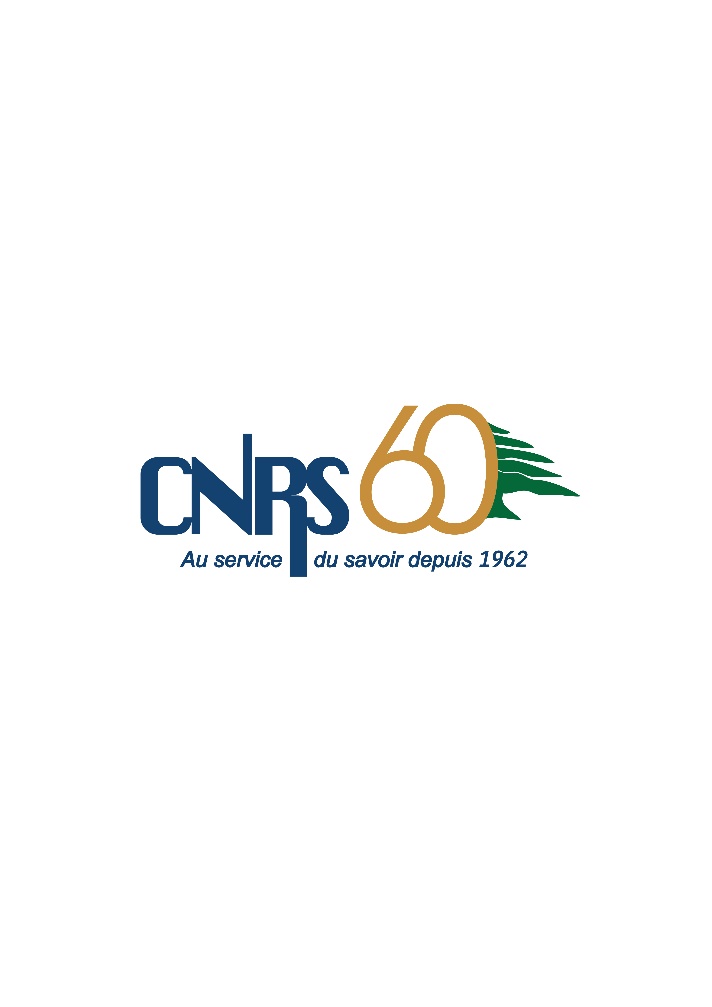 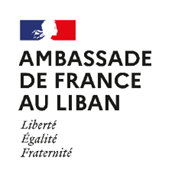 Nombre total de personnes impliquées dans le projetDont femme(s)Dont jeune(s) de moins de 35 ansChercheur(e)s :Chercheuses :Chercheur(e)s :Etudiant(e)s et Doctorant(e)s :Etudiantes et Doctorantes :Etudiant(e)s et Doctorant(e)s :Autres : Autres : Autres : Porteur du projet (PP)Porteur du projet (PP)Porteur du projet (PP)NomNomNomPrénomPrénomPrénomTitreTitreTitreFonctionFonctionFonctionAffiliation actuelleAffiliation actuelleAffiliation actuelleNuméro de téléphone Numéro de téléphone Numéro de téléphone Adresse électroniqueAdresse électroniqueAdresse électroniqueGratification* :	------- €Frais d’exécution* :------- €Porteur du Projet ------- €Consommables ------- €Personne 2 ------- €Frais de terrain ------- €Personne 3 ------- €Frais de déplacement ------- €Personne 4 ------- €Autre (à préciser) ------- €